This set of screenshots tracks the Non-Pro Forma Transfer of Control of CP or License Application flow in LMS for TV Translator or FM Translator Stations or LPTV Stations.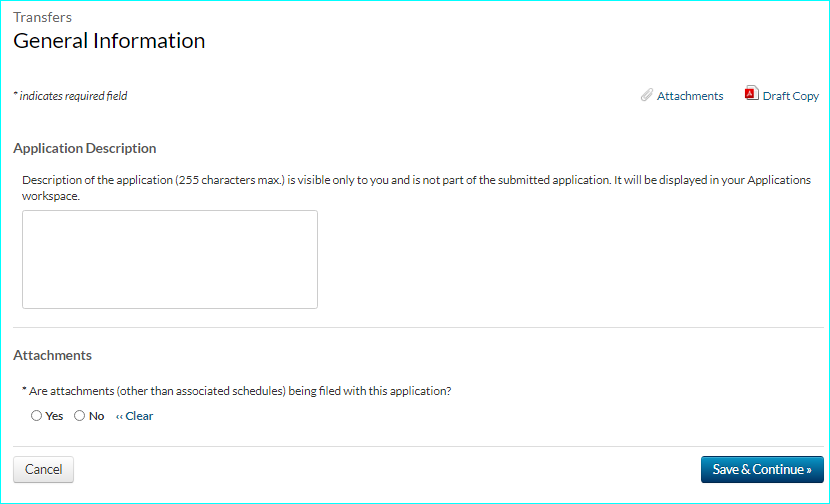 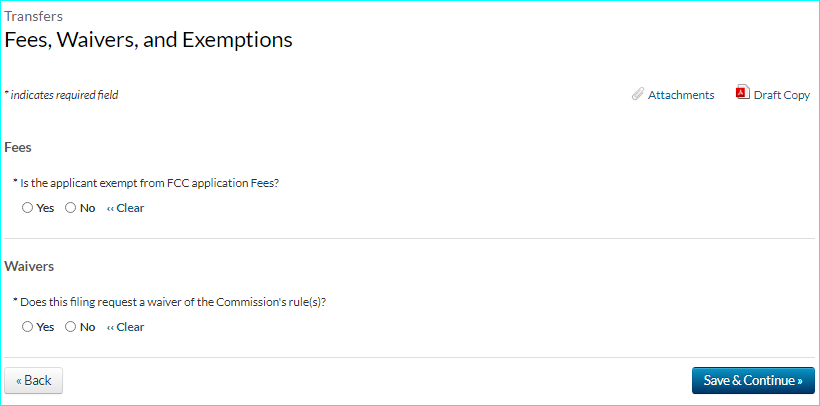 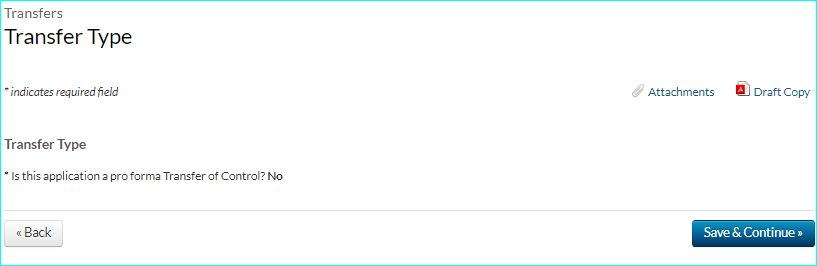 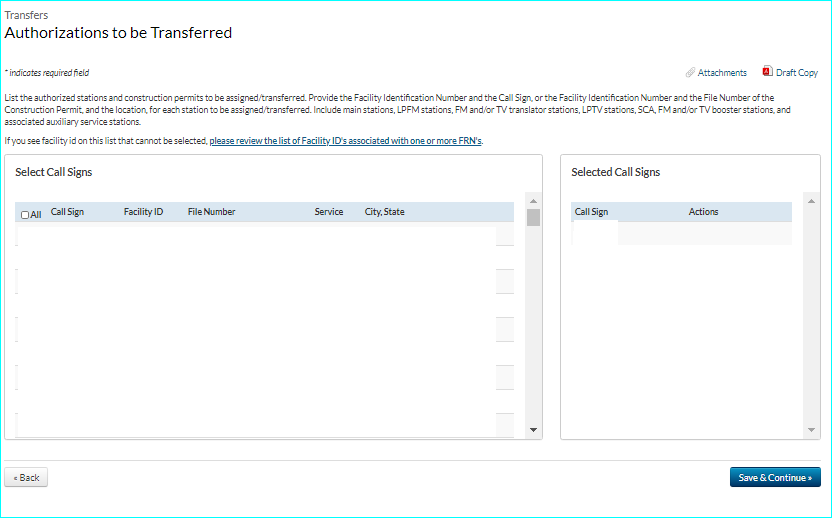 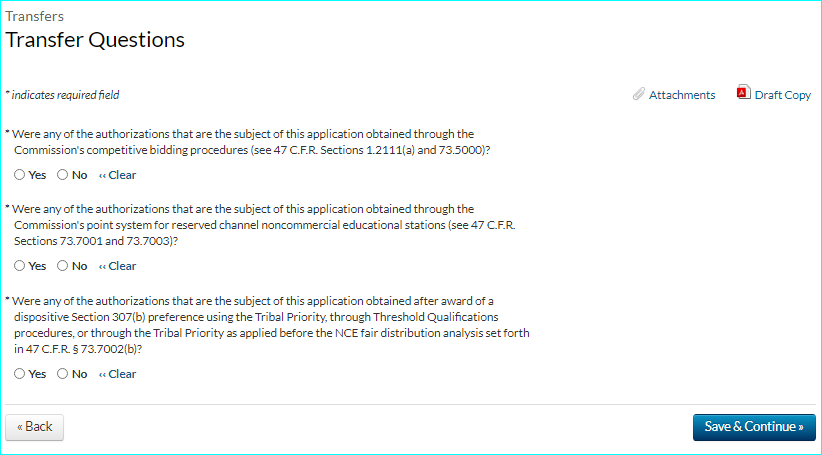 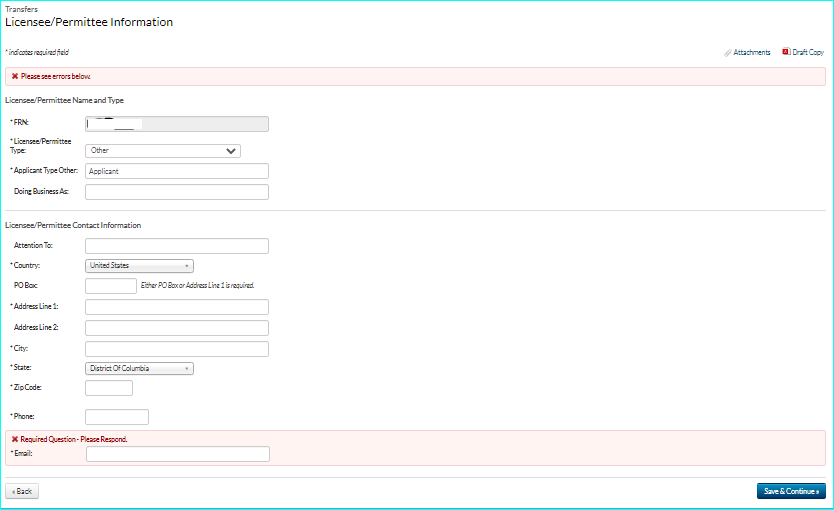 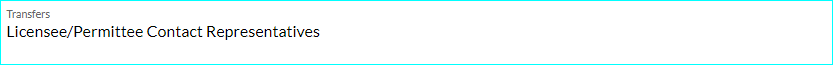 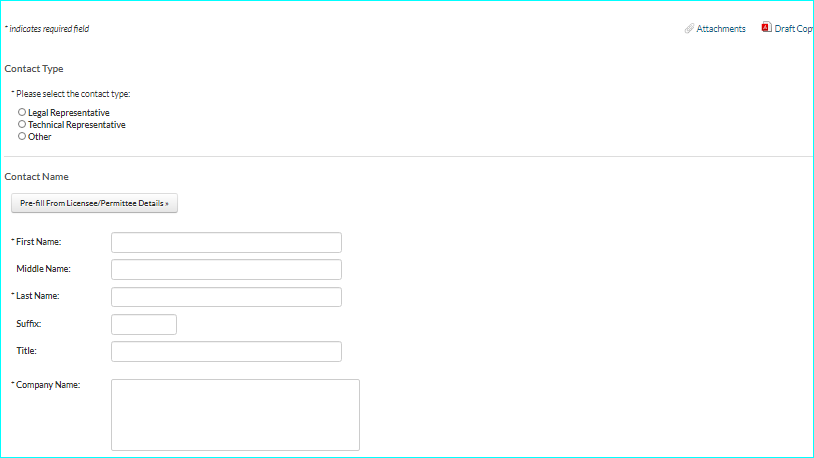 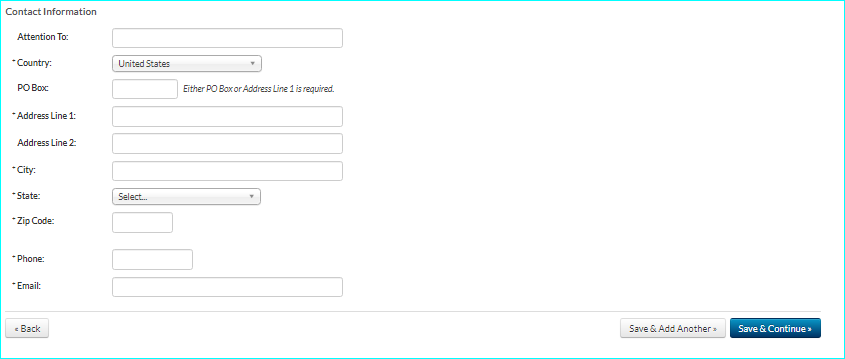 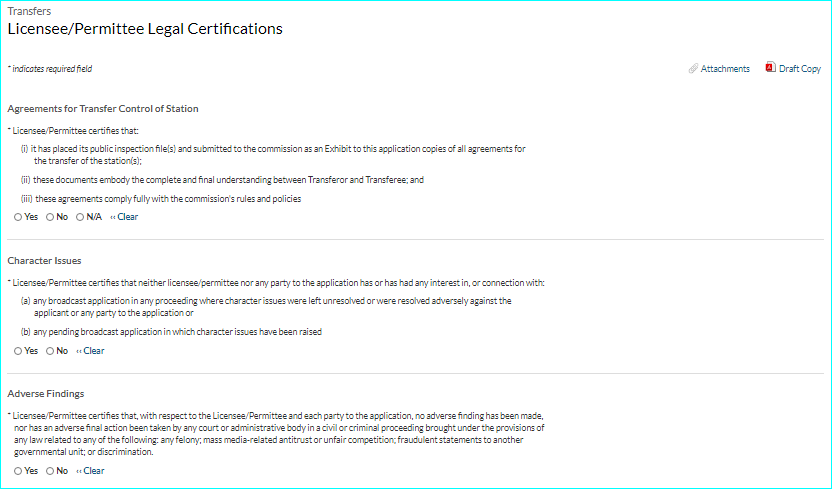 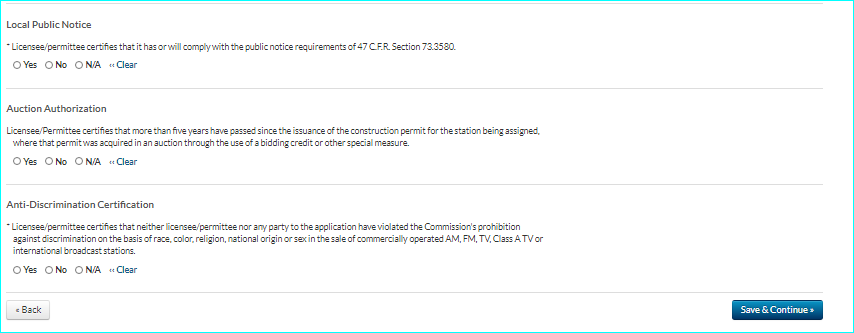 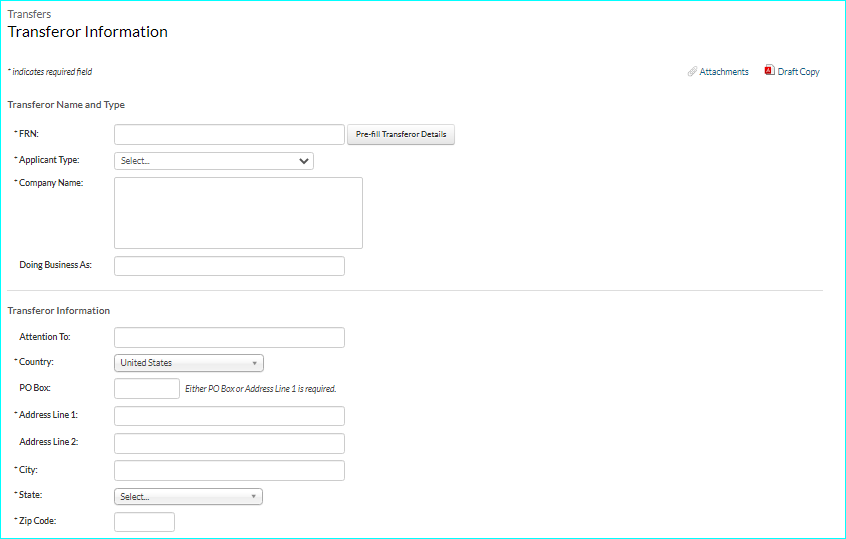 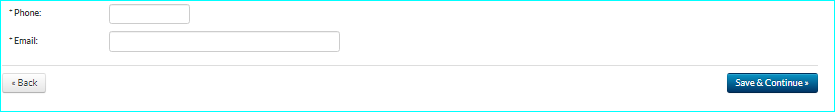 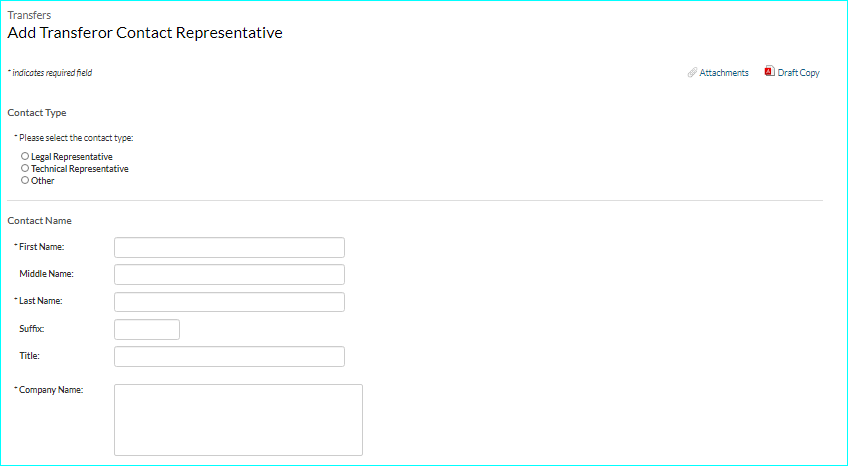 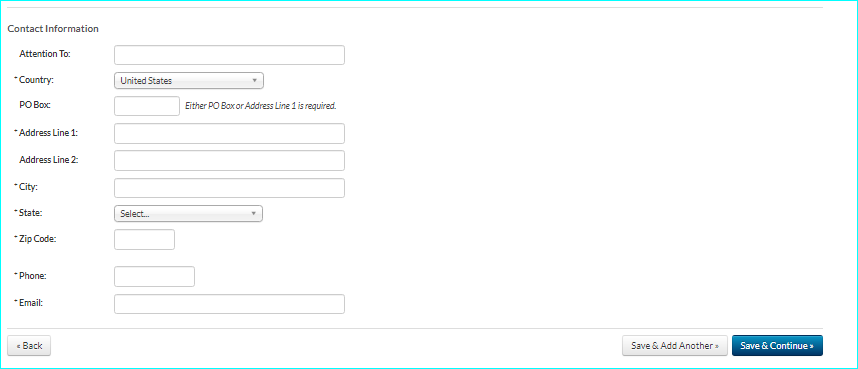 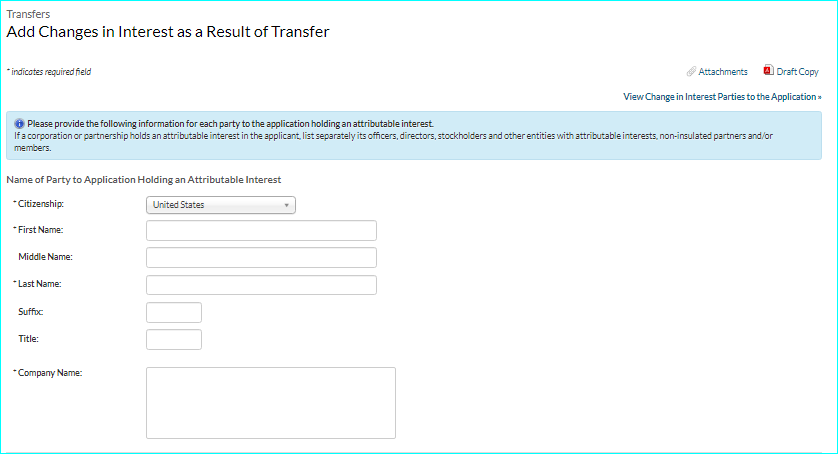 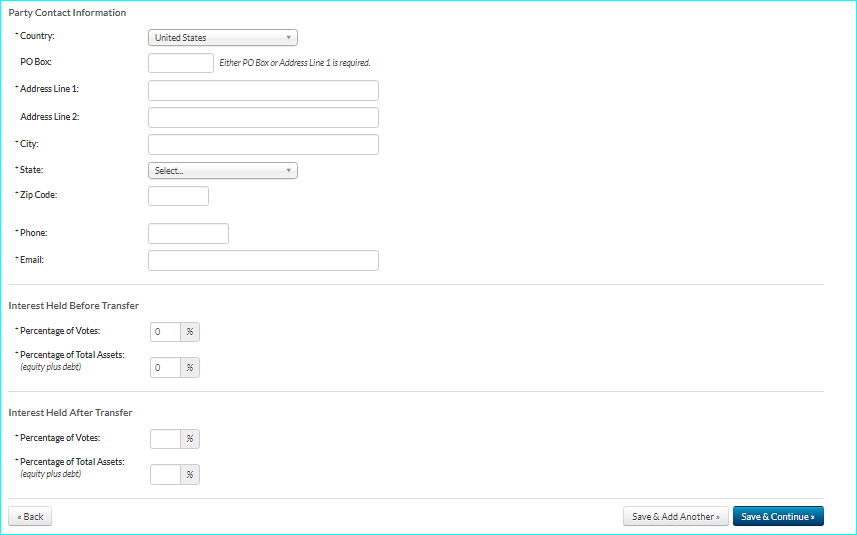 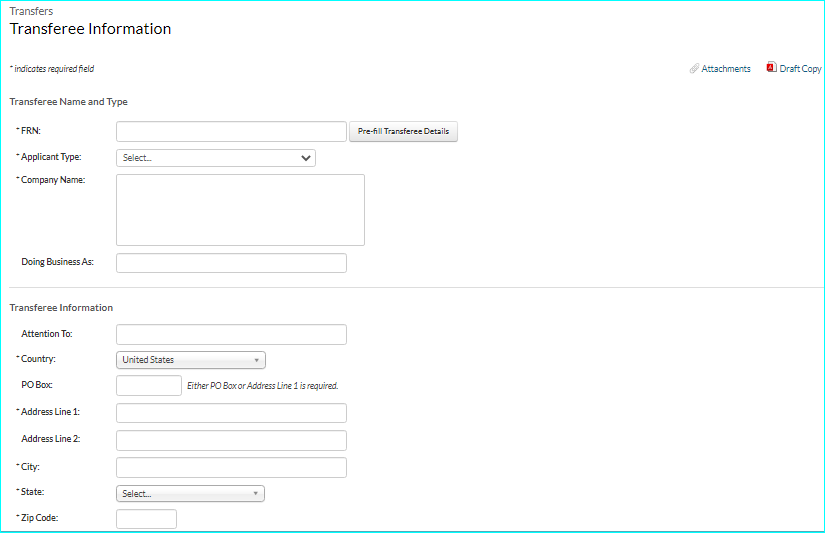 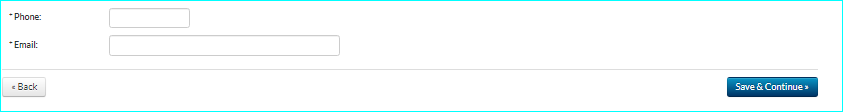 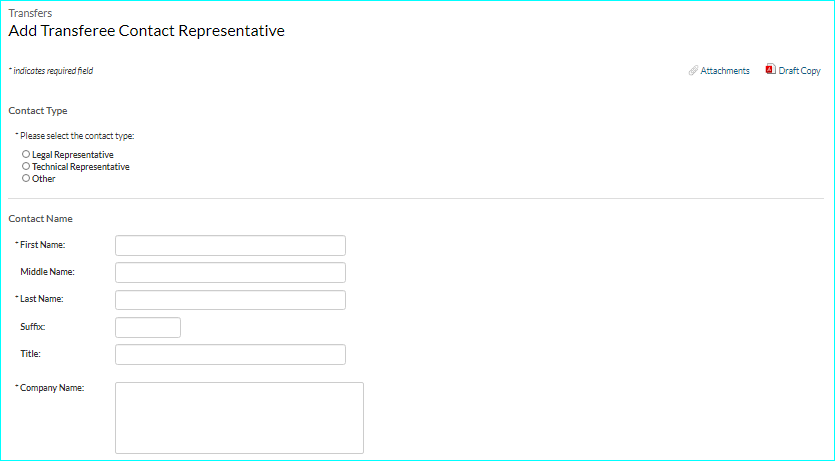 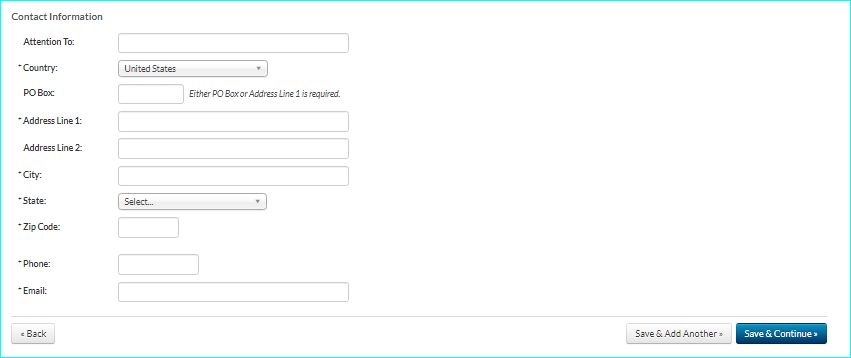 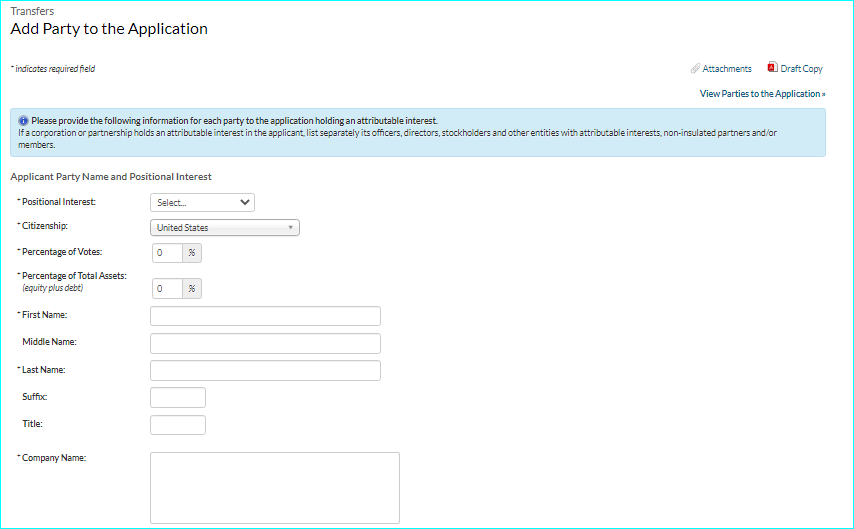 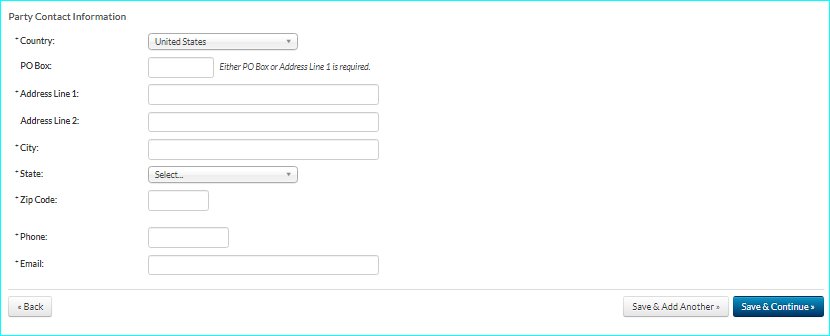 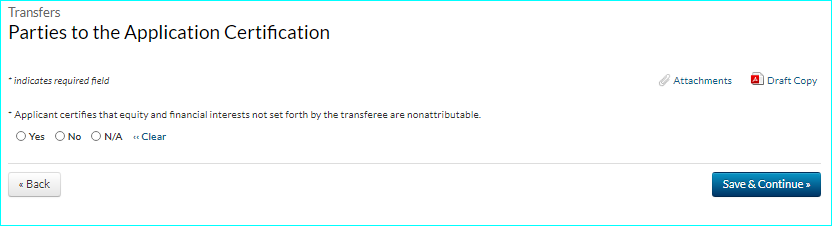 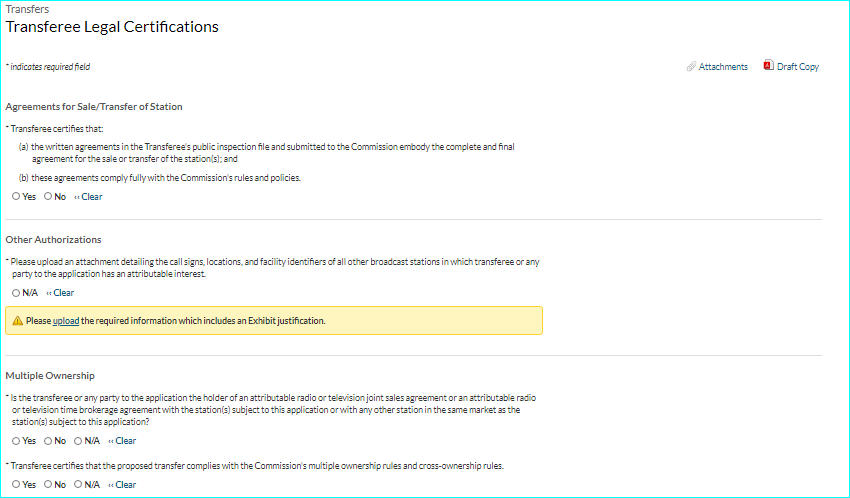 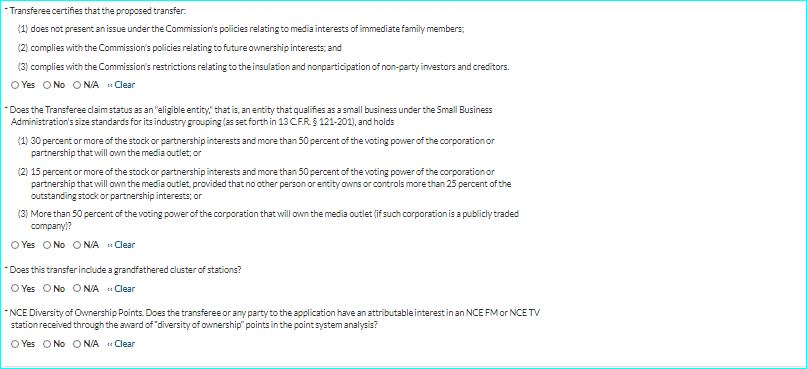 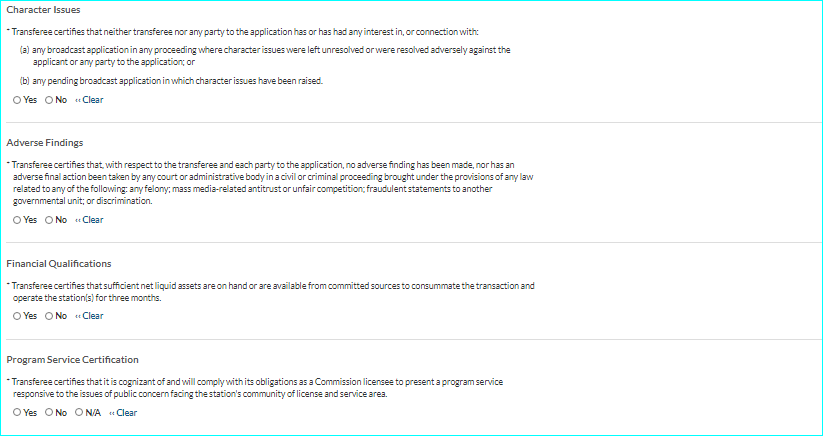 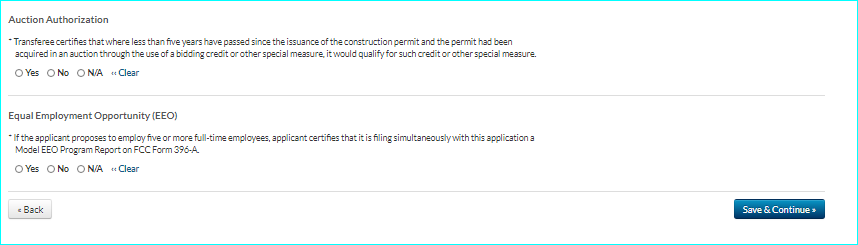 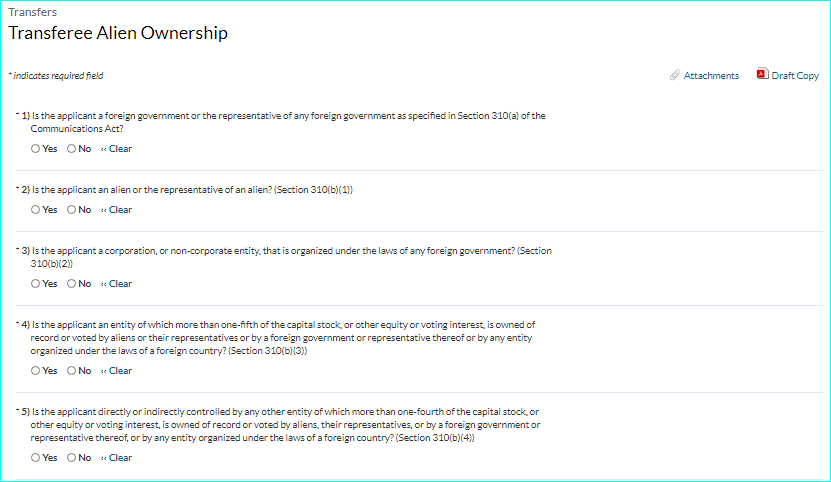 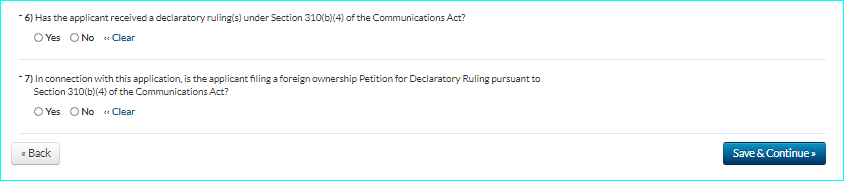 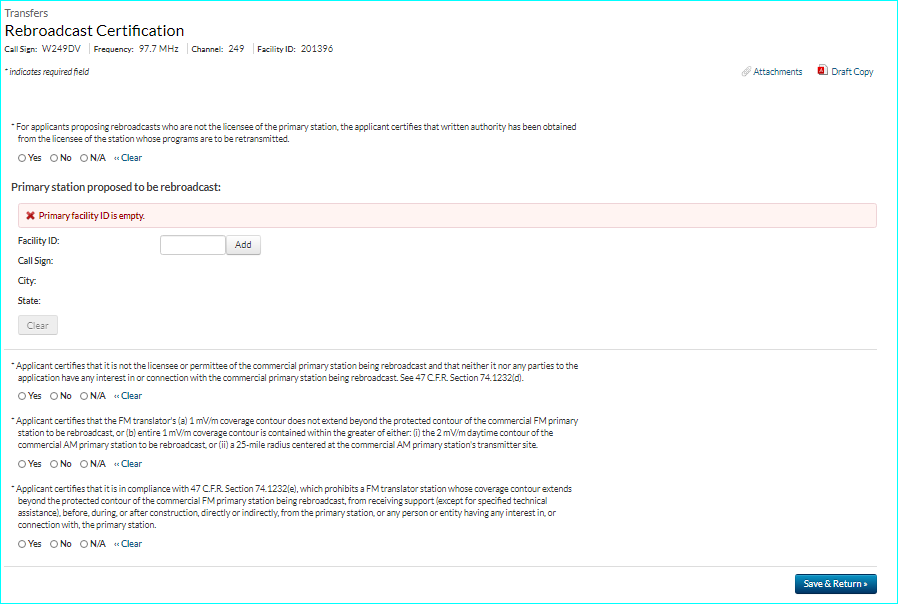 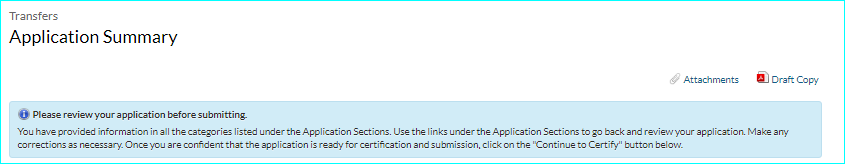 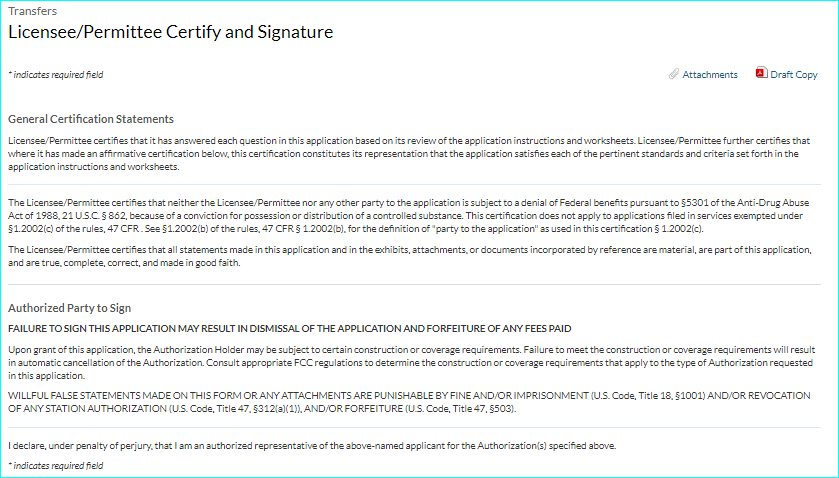 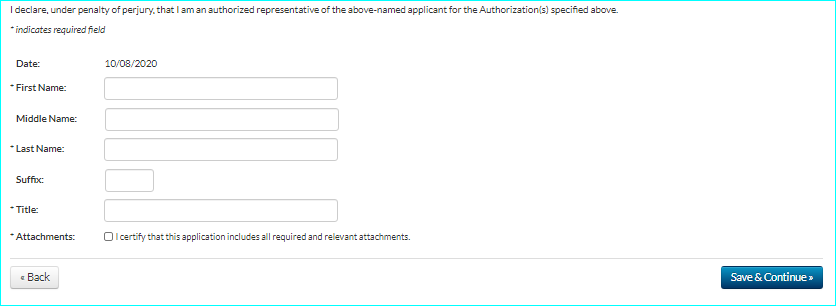 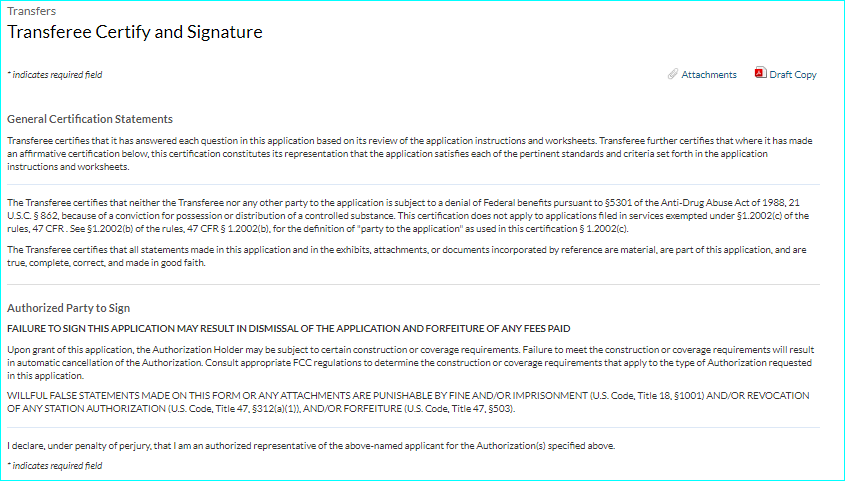 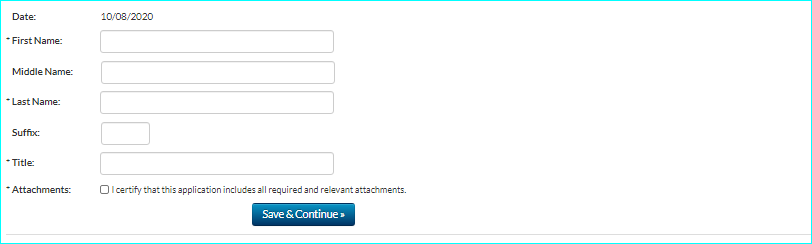 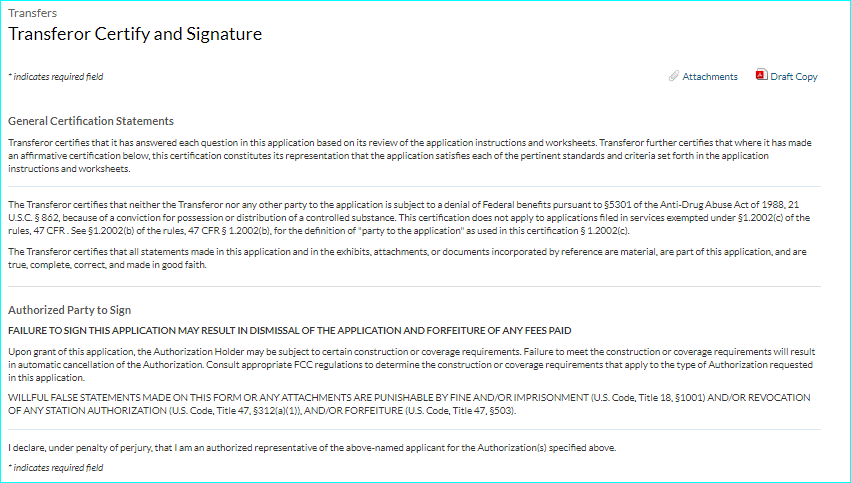 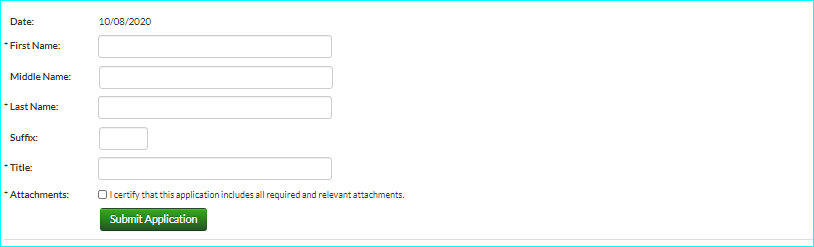 